Legge regionale 3 marzo 2023, n. 9, art. 10 “Rientro e reinserimento nei Paesi di origine” – DPReg n. 189 del 17 novembre 2023 “Regolamento recante criteri e modalità per la concessione di contributi per la realizzazione di iniziative che favoriscano il volontario rientro dei migranti nei Paesi d’origine, in attuazione degli articoli 10, comma 2, e 16 della legge regionale 3 marzo 2023, n. 9 (Sistema integrato di interventi in materia di immigrazione)”. Descrizione progetto.CRITERI GENERALICRITERI SPECIFICIModello Allegato B
Descrizione Progetto l.r. 9/23 art. 10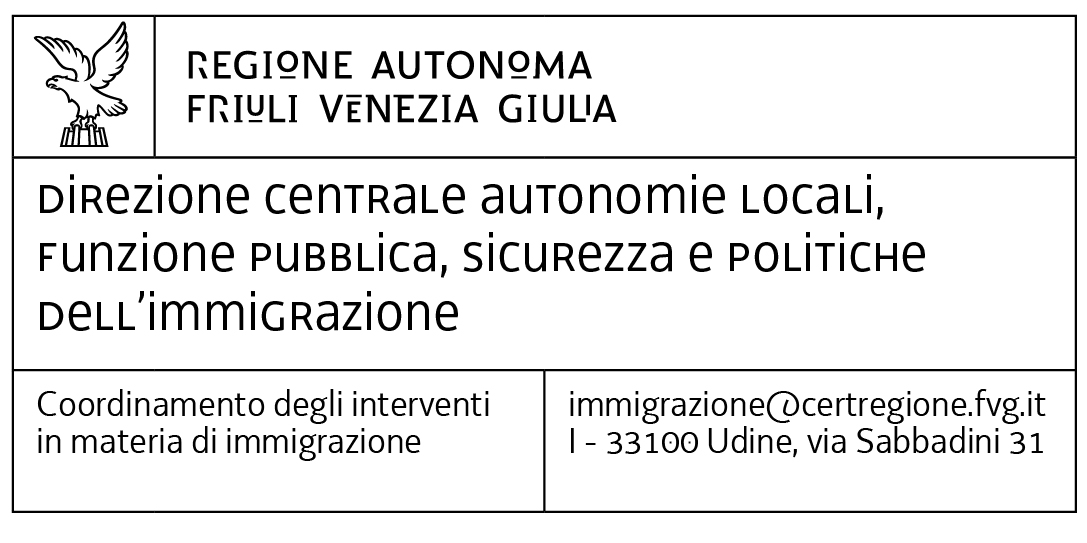 Quadro A Dati del progettoSoggetto richiedente unico o capofilaTitolo del progettoAttività previste (art. 5 regolamento) attività di informazione, orientamento e promozione dell'opportunità del rientro volontario assistito, rivolte alle persone migranti potenzialmente beneficiarie e agli operatori di settore attività di istruzione e formazione, tramite laboratori di apprendimento volti ad assicurare che i migranti acquisiscano competenze utili a rispondere alle necessità del mercato del lavoro locale e al ritorno nei paesi d'origine attività di accompagnamento e assistenza, che prevedono ritorni in patria attraverso progetti individuali di reinserimento sociale ed economico supporto per rimpatrio di persone straniere immigrate colpite da provvedimenti di espulsione, in accordo con le autorità procedentiDurata(*il termine massimo consigliato è riferito al mese antecedente alla scadenza di presentazione della nuova domanda, ossia il 30 aprile dell’anno successivo) dal       al*      Quadro BDescrizione progettoCriterio 1Qualità della proposta progettualeChiara definizione degli obiettivi in relazione ai destinatari, indicazione di attività definite e dettagliate in corrispondenza con gli obiettivi di progetto e relativo cronoprogramma delle azioni con riferimento ad ogni attività indicata nel Quadro AIn riferimento alle attività che si intendono realizzare, come indicate nel quadro A, descrivere:In riferimento alle attività che si intendono realizzare, come indicate nel quadro A, descrivere:Obiettivi in relazione ai destinatari(massimo 2.000 caratteri) Attività previste in relazione agli obiettivi di progetto(massimo 8.000 caratteri) Cronoprogramma della attivitàRedigere utilizzando l’apposito modello Allegato C Cronoprogramma l.r. 9/23 art. 10Criterio 2Preventivo di spesaCoerenza fra il budget di progetto e le attività previstePreventivo di spesa Redigere utilizzando l’apposito Modello Allegato A Preventivo di spesa lr. 9/23 art. 10Criterio 3Gruppo di lavoroComposizione del gruppo di lavoro: competenze delle figure professionali coinvolte funzionali alla realizzazione del progettoElencare le figure professionali coinvolte e le rispettive competenze:Elencare le figure professionali coinvolte e le rispettive competenze:Criterio 4InnovativitàInnovazione della proposta progettuale (metodologie impiegate, tipologie di attività realizzate, strumenti adottati).Descrivere le metodologie, le attività e gli strumenti che permettono di proporre interventi innovativi (massimo 1.000 caratteri):Descrivere le metodologie, le attività e gli strumenti che permettono di proporre interventi innovativi (massimo 1.000 caratteri):Criterio 5ReplicabilitàDescrizione degli interventi che favoriscono la replicabilità a livello territorialeDescrivere come gli interventi previsti possano essere replicabili per dare continuità al progetto (massimo 1.000 caratteri):Descrivere come gli interventi previsti possano essere replicabili per dare continuità al progetto (massimo 1.000 caratteri):Attività di informazione, orientamento e promozione dell'opportunità del rientro volontario assistito, rivolte alle persone migranti potenzialmente beneficiarie e agli operatori di settore.Attività di informazione, orientamento e promozione dell'opportunità del rientro volontario assistito, rivolte alle persone migranti potenzialmente beneficiarie e agli operatori di settore.Criterio a1Accessibilità delle informazionivalutare la facilità con cui le persone migranti potenzialmente beneficiarie possono accedere alle informazioni relative al progetto di rientro volontario assistitoAccessibilità delle informazionivalutare la facilità con cui le persone migranti potenzialmente beneficiarie possono accedere alle informazioni relative al progetto di rientro volontario assistito(massimo 800 caratteri):(massimo 800 caratteri):(massimo 800 caratteri):Criterio a2Efficacia nell'orientamentomisurare quanto efficacemente il progetto fornisce orientamento alle persone migranti, aiutandole a comprendere le opportunità e i vantaggi del rientro volontario assistito.Efficacia nell'orientamentomisurare quanto efficacemente il progetto fornisce orientamento alle persone migranti, aiutandole a comprendere le opportunità e i vantaggi del rientro volontario assistito.(massimo 800 caratteri):(massimo 800 caratteri):(massimo 800 caratteri):Criterio a3Coinvolgimento degli operatori di settorevalutare il coinvolgimento attivo degli operatori di settore nella promozione del progetto e nell'offerta di supporto informativo.Coinvolgimento degli operatori di settorevalutare il coinvolgimento attivo degli operatori di settore nella promozione del progetto e nell'offerta di supporto informativo.(massimo 800 caratteri):(massimo 800 caratteri):(massimo 800 caratteri):Attività di istruzione e formazione, tramite laboratori di apprendimento volti ad assicurare che i migranti acquisiscano competenze utili a rispondere alle necessità del mercato del lavoro locale e al ritorno nei paesi d'origineAttività di istruzione e formazione, tramite laboratori di apprendimento volti ad assicurare che i migranti acquisiscano competenze utili a rispondere alle necessità del mercato del lavoro locale e al ritorno nei paesi d'origineCriterio b1Pertinenza delle competenze acquisite valutare quanto le competenze proposte tramite laboratori siano rilevanti per il mercato del lavoro locale e per il ritorno nei paesi d'origine delle persone migranti.(massimo 800 caratteri):(massimo 800 caratteri):Criterio b2Partecipazione e coinvolgimentovalutare il livello previsto di partecipazione e coinvolgimento attivo delle persone migranti nei laboratori di apprendimento.(massimo 800 caratteri):(massimo 800 caratteri):Criterio b3Risultati dell'apprendimentomisurare quanto la proposta propone di misurare i risultati ottenuti dalle persone migranti nei laboratori, come il miglioramento delle competenze e la loro capacità di applicarle con successo(massimo 800 caratteri):(massimo 800 caratteri):Attività di accompagnamento e assistenza per il reinserimento sociale ed economico:Attività di accompagnamento e assistenza per il reinserimento sociale ed economico:Criterio c1Personalizzazione dei progetti di reinserimentovalutare la capacità del progetto di fornire progetti individuali di reinserimento che tengano conto delle specifiche esigenze e competenze delle persone migranti.(massimo 800 caratteri):(massimo 800 caratteri):Criterio c2Coinvolgimento delle comunità localimisurare se il progetto promuove il coinvolgimento e il sostegno delle comunità locali nei paesi d'origine delle persone migranti, contribuendo così a facilitare il loro processo di reintegrazione sociale ed economico e a ridurre eventuali ostacoli o pregiudizi(massimo 800 caratteri):(massimo 800 caratteri):Criterio c3Monitoraggio post‐rientromisurare se il progetto prevede un sistema di monitoraggio continuo e a lungo termine delle persone migranti dopo il loro rientro nei paesi d'origine, al fine di valutare il loro progresso nel processo di reinserimento sociale ed economico e di apportare eventuali correzioni o aggiustamenti necessari(massimo 800 caratteri):(massimo 800 caratteri):Supporto per rimpatrio di persone straniere immigrate colpite da provvedimenti di espulsione, in accordo con le autorità procedentiSupporto per rimpatrio di persone straniere immigrate colpite da provvedimenti di espulsione, in accordo con le autorità procedentiCriterio d1Efficienza operativavalutare quanto la proposta potrà essere efficiente e tempestiva in relazione alle persone oggetto dei provvedimenti, incluse le procedure amministrative e logistiche..Efficienza operativavalutare quanto la proposta potrà essere efficiente e tempestiva in relazione alle persone oggetto dei provvedimenti, incluse le procedure amministrative e logistiche..(massimo 800 caratteri):(massimo 800 caratteri):(massimo 800 caratteri):Criterio d2Sostenibilità finanziariaanalizzare la sostenibilità finanziaria della proposta di supporto per rimpatrio considerando le risorse necessarie future.Sostenibilità finanziariaanalizzare la sostenibilità finanziaria della proposta di supporto per rimpatrio considerando le risorse necessarie future.(massimo 800 caratteri):(massimo 800 caratteri):(massimo 800 caratteri):